The Bailey PracticeComely Bank Clinic, 46 Ravenswood Road, E17 9LYTel: 020 8520 5138 Fax: 020 8509 0532 Website: www.thebaileypractice.co.ukEmail: nelondonicb.baileypractice@nhs.netGeneral Practitioners:	Dr Jennifer Bailey, Dr Zoe BaileyNurse Practitioner:		Ms Elizabeth Bailey 	Practice Nurse:		Michelle Practice Manager:		AshReceptionists:			Hilary, Kim, Samantha & Gemma  		Opening TimesThe surgery reception is open from 08:00-18.30pm Monday – Friday. Consultation TimesWe have made some changes to our services to ensure that we are able to continue delivering safe and effective care.Face to face appointments are available to all our patients, but you will be asked to discuss your conditions over the phone or online using our online e-consult service first to assess what would be most appropriate for you.Making an AppointmentBy calling the surgery on 0208 520 5138online using our online e-consult serviceThe Doctors and the Advanced Nurse Practitioner are happy to speak to patients on the telephone.                                                                        If you require a doctor outside these hours please ring 0208 519 3999 or NHS 111. Enhanced out of Hours Services 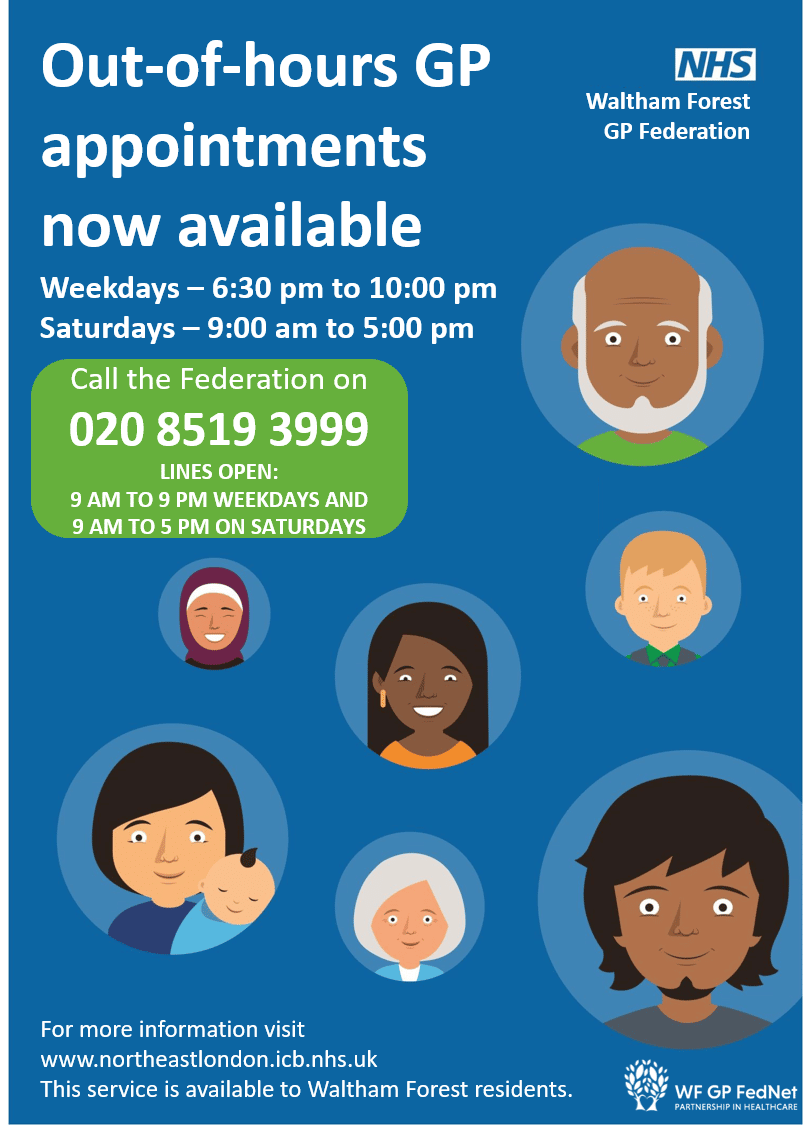 Repeat prescriptions  Please note we no longer accept prescription requests over the phone or via email.There are 3 ways to order a repeat prescription.Patient Access – obtain your access details from reception you must provide photo IDContact your local pharmacy and ask to set up a repeat prescription service with them. You will need to inform them that you are registered at our practice and give them a list of your medication. We will send the prescriptions to them for you to collect.Send us a written request with a stamped envelope enclosed, we will then send your prescription back to you in the pre-paid envelope.*We require 48 hours’ notice in order to process your repeat prescriptions. RegistrationWe are an open list and are taking new patients please enquire at reception for details.Services AvailableThe doctors and advanced nurse practitioner are able to advice on any medical issue, and if necessary will refer you to secondary care specialists as well as appropriate community services.Patient FeedbackThe Bailey Practice would like to improve patient care and services. If you feel there is any aspect of the service that we could improve on you are encouraged to speak to the acting practice manager Ash Henson or leave a note in our suggestion box.Rights and responsibilitiesWe respect the rights of our patients in terms of race, gender, social class, age, religion, sexual orientation, disability or medical condition and would expect the same from our patients. The practice follows a strict policy of confidentially at all times all information is protected and shared and shared only with the patient concerned.VisitsIf a house call is needed please telephone the surgery in the morning and a clinician will talk to you.Test ResultsThe surgery will contact you if your results require follow up and treatment. If you want to discuss a particular result please call between 11:00-12:00 or 16:00-17:00 to book a routine appointment with a clinician.ComplaintsIf you have any comments or complaints please contact the surgery on 02085205138 to discuss with Dr Jennifer Bailey. Additionally, you can put your comments/complaints in writing. Alternatively, the complaint can be addressed to the PALS Officer at the PCT, telephone number 0203 594 2040 or via email at pals@bartshealth.nhs.uk. If you are still dissatisfied you can complain to the ombudsman, Parliamentary and Health Service Ombudsman, Millbank Tower, London SW1P 4QP. Tel: 0345 015 0433 or fax: 0300 061 4000 or visit www.ombudsman.org.uk